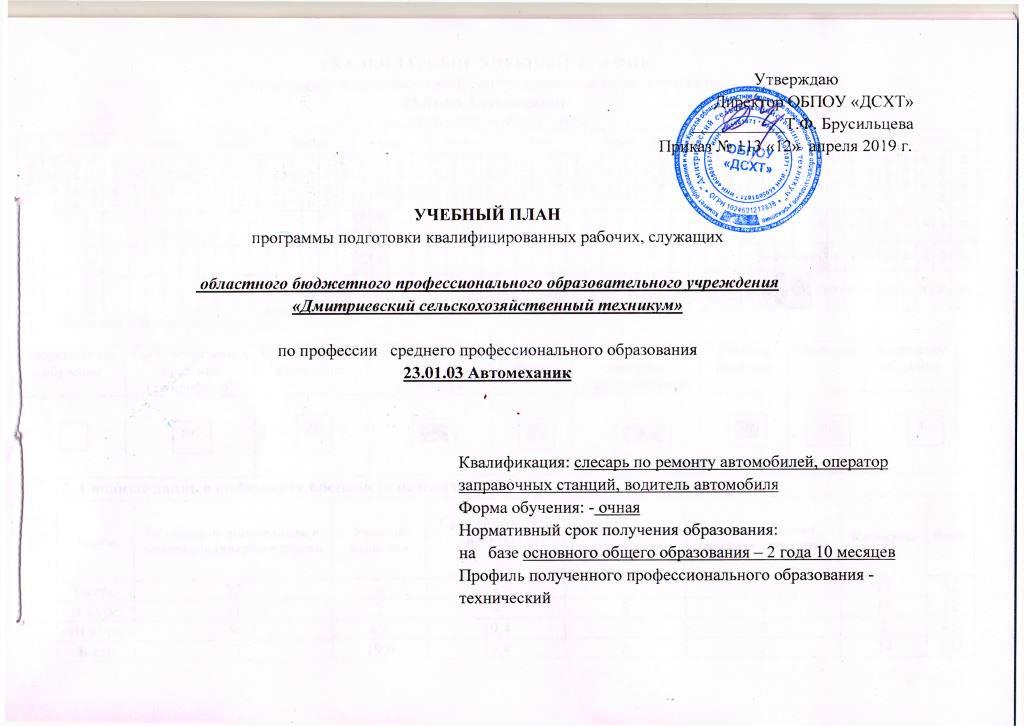 1.КАЛЕНДАРНЫЙ  УЧЕБНЫЙ  ГРАФИКпрограммы подготовки квалифицированных рабочих, служащих23.01.03 Автомеханикна 2019-2022 учебные  годыУсловные обозначения:2. Сводные данные по бюджету времени (в неделях)План учебного процесса  (для  ППКРС) 2019 год4. Перечень кабинетов, лабораторий, мастерских  для подготовки по профессии        23.01.03 Автомеханик  5. Пояснительная записка5.1 Нормативная база реализации ППКРС Федеральный закон РФ от 29 декабря 2012 г. № 273-ФЗ «Об образовании в Российской Федерации» (с изменениями и дополнениями)Приказ Минобрнауки России от 18 апреля 2013 г. № 291 «Об утверждении Положения о практике обучающихся, осваивающих основные профессиональные образовательные программы  среднего профессионального образования»Приказ Минобрнауки России  от 14 июня 2013 г. № 464 «Об утверждении  Порядка  организации и осуществления образовательной деятельности по образовательным программам среднего профессионального образования»Приказ Минобрнауки России от 16.08.2013 № 968
«Об утверждении Порядка проведения государственной итоговой аттестации по образовательным программам среднего профессионального образования»Приказ Минобрнауки России от 28 мая 2014 г. № 594 «Об утверждении порядка разработки  примерных основных образовательных программ, проведения их экспертизы и ведения реестра примерных  ООП»Приказ Минобрнуки России  от 15 декабря 2014 г. № 1580 «О внесении изменения в порядок организации и осуществления образовательной деятельности по образовательным программам среднего профессионального образования, утвержденный приказом Министерства образования и науки Российской Федерации от 14 июня 2013 г. № 464»Приказ Минобрнауки России от 9 апреля 2015 г. №391 «О внесении изменений в федеральные государственные стандарты среднего профессионального образования»Приказ Минобрнауки России от 17 мая 2012 г.  № 413  (ред. от  29.12.2014) «Об утверждении  федерального государственного образовательного стандарта среднего общего образования»Разъяснения ФИРО по формированию учебного плана ОПОП НПО и СПОРазъяснения разработчикам основных профессиональных образовательных программ о порядке реализации федеральных государственных образовательных стандартов НПО/СПОПисьмо МОН «О разъяснениях по формированию учебного плана ОПОП НПО и СПО»Разъяснения МОН по формированию учебных планов ОПОП НПО/СПО         Настоящий  учебный план ОБПОУ  «ДСХТ»  разработан на основе Федерального государственного образовательного стандарта среднего профессионального образования утвержденного приказом Министерства образования и науки Российской Федерации № 701 от  2 августа  2013 г. по профессии 23.01.03 Автомеханик,  с учетом изменений утверждённых приказом Минобрнауки №389 от 9 апреля 2015 г. «О внесении изменений в федеральные государственные образовательные стандарту среднего профессионального образования.	Федеральный государственный образовательный стандарт (далее – ФГОС) Среднего общего образования реализуется  в пределах образовательных программ среднего  профессионального образования с учетом технического профиля в соответствии с Письмом Министерства образования и науки Российской Федерации от 19 декабря 2014 г. № 06-1225 и Перечнем профессий cсреднего профессионального образования, утвержденного приказом Минобрнауки России от 29 октября 2013 г. №1199, получаемого профессионального образования, в соответствии с федеральными базисными учебными планами и  примерными учебными планами для образовательных учреждений Российской Федерации, реализуемых программы общего образования (приказ Минобразования России от 09.03.2004г. №1312 в редакции  приказов Минобрнауки России от 20.08.2008г. №241 и от 30.08.2010г.№889) и  «Рекомендациями по организации получения среднего общего образования в пределах освоения образовательных программ СПО на базе основного общего образования с учетом требований ФГОС и получаемой профессии или специальности СПО. (письмо Департамента государственной политики в сфере подготовки рабочих кадров и ДПО  от 17.03.2015 г. №06-259).5.2. Организация учебного процесса и режим занятий	В соответствии с Федеральный закон  Российской Федерации от 29.12.2012 № 273-ФЗ «Об образовании в Российской Федерации» Порядком организации и осуществления образовательной деятельности по образовательным программам среднего профессионального образования, утверждённого приказом №464 Министерства образования и науки РФ от 14.06.2013 г. Уставом ОБПОУ  «ДСХТ», объем учебно - производственной нагрузки обучающихся   составляет 36 академических часов в неделю при 5-дневной учебной неделе. Время работы на производственной практике не превышает продолжительности рабочего  времени, установленного трудовым законодательством Российской Федерации для соответствующих категорий работников. Для всех видов аудиторных занятий академический час устанавливается продолжительностью 45 минут, занятия проводятся парно с перерывом 5 минут после каждого урока и 10 минут после каждой пары,  учебная практика ведется с 10-минутными перерывами через каждые 50 минут работы на  1-м этапе, длительность которого зависит от сроков обучения и профессии, на втором этапе, через 1,5-2 часа и на заключительном этапе. На производственной практике  режим работы подростков приближают к режиму труда взрослых рабочих, с более ранним обеденным перерывом (после  работы). Последовательность и чередование уроков в каждой учебной группе определяется расписанием занятий. Учебная неделя в Учреждении  включает 5 рабочих (учебных) дней.	В образовательном учреждении устанавливаются такие виды учебных занятий, как урок, практическое занятие, лабораторное занятие, контрольная работа, консультация, самостоятельная работа, учебная практика и  производственная практика.	Консультации для обучающихся предусматриваются в объеме: 4 часа на одного обучающегося в год . Формы проведения консультации следующие: групповые, индивидуальные, письменные, устные.	Численность обучающихся в учебной группе в соответствии с гигиеническими требованиями к условиям обучения не должна превышать 25 человек.	Учебная практика на первом году обучения проводится в мастерских, лабораториях, а также учебная практика может проводиться в организациях различных организационно-правовых форм на основе прямых договоров между организацией и ОБПОУ  «ДСХТ». Производственная практика обучающихся проводится на 3-ем курсе в организациях на основе прямых договоров, заключаемых между ОБПОУ  «ДСХТ» и каждой организацией, куда направляются обучающиеся.	Учебная практика и производственная практика обучающихся, осваивающих образовательные программы среднего профессионального образования, осуществляются в соответствии с Положение о практике обучающихся, осваивающих основные профессиональные образовательные программы среднего профессионального образования утверждённого приказом Министерства образования и науки Российской Федерации (Минобрнауки России) от 18 апреля 2013 г. N 291 г. Москва и Положением о проведении учебной и производственной практики ОБПОУ  «ДСХТ».На учебную практику по ПМ. 02 отведено на категорию «В», «С» - 36 часов которые направлены на подготовку транспортного средства к выезду на линию и для отработки  навыков управления транспортными средствами категорий «В», «С» соответственно – 56 и 72 часа. Вождение транспортных средств проводится на основании приказа Министерства образования и науки Российской Федерации от 26 декабря 2013 г. № 1408  «Об утверждении Примерных программ подготовки водителей транспортных средств различных категорий», в соответствии с подпунктом 2 пункта 10 Правил сдачи квалификационных  экзаменов и выдачи водительских удостоверений, утвержденных постановлением  Правительством  Российской Федерации  от 15 декабря 1999 г. № 1396 (Собрание законодательства Российской Федерации, 1999 №52, ст. 6396; 2009, № 8, ст, 971) по согласованию с Министерством транспорта РФ и Департаментом обеспечения безопасности дорожного движения Министерства внутренних дел РФ.	При организации обучения по ППКРС на базе основного общего образования освоение элементов  профессионального цикла начинается  с первого курса параллельно с общеобразовательной подготовкой. Такое построение ППКРС дает возможность повысить мотивацию обучающихся к обучению  и будущей профессиональной деятельности. Формы аттестации по общеобразовательным учебным дисциплинам включаются в общее количество аттестаций и учитываются  при определении максимально возможного их количества.	Промежуточную аттестацию в форме экзамена проводят в день, освобожденный от других форм учебной нагрузки. Промежуточную аттестацию в форме зачета или дифференцированного зачета проводят за счет часов, отведенных на освоение соответствующей учебной дисциплины или профессионального модуля.	Промежуточная аттестация проводится непосредственно после завершения освоения учебных дисциплин и профессиональных модулей.	Промежуточная аттестация проводится в форме зачетов и дифференцированных зачетов. По общеобразовательным   и общепрофессиональным дисциплинам используются текущие формы контроля(рейтинговые и накопительные системы оценивания), результат которых будет учитываться в промежуточной аттестации по окончании освоения дисциплины .	Формой промежуточной аттестации по физической культуре являются зачеты, которые проводятся каждый семестр и не учитываются при подсчете допустимого количества зачетов в учебном году.	При освоении программ профессиональных модулей в последнем семестре изучения формой итоговой аттестации по модулю (промежуточной аттестации по ППКРС) является экзамен (квалификационный), который представляет собой форму независимой оценки результатов обучения с участием работодателей. Экзамен (квалификационный) проверяет готовность обучающегося к выполнению указанного вида  деятельности и сформированность у него компетенций, определенных в разделе «Требования к результатам освоения ППКРС» ФГОС СПО. Итогом проверки является однозначное решение: « вид  деятельности освоен/ не освоен с оценкой». В зачетной книжке запись будет иметь вид: «ВД освоен с оценкой» или «ВД не освоен с оценкой».	Условием допуска к экзамену (квалификационному) является  успешное освоение обучающимися всех элементов программы профессионального модуля: теоретической части модуля (МДК) и практик. Форма аттестации по  учебной и производственной практике – ДЗ (дифференцированный зачет), по  МДК-ДЗ (дифференцированный зачет/экзамен).	Государственная (итоговая) аттестация включает защиту выпускной квалификационной работы (выпускная практическая квалификационная работа и письменная экзаменационная работа). Обязательные требования- соответствие тематики выпускной квалификационной работы содержанию одного или нескольких профессиональных модулей; выпускная практическая квалификационная работа должна предусматривать сложность работы не ниже разряда по профессии рабочего, предусмотренного ФГОС.	Требования к содержанию, объему и структуре выпускной квалификационной работы определяются образовательными учреждениями на основании порядка проведения государственной итоговой аттестации по образовательным программам среднего профессионального образования утверждённого приказом № 968 Министерства образования и науки Российской Федерации от 16 августа 2013 г. И положения о проведении государственной (итоговой) аттестации выпускников  ОБПОУ  «ДСХТ»5.3 Общеобразовательный  учебный цикл	Общеобразовательный учебный цикл ППКРС  СПО по профессии 23.01.03 Автомеханик формируется в соответствии с Федеральным государственным образовательным стандартом (далее - ФГОС) среднего  общего образования, реализуется в пределах образовательных программ среднего профессионального образования с учетом технического профиля  в соответствии с Письмом Министерства образования и науки Российской Федерации от 19 декабря 2014 г. № 06-1225 и Перечнем профессий  среднего профессионального образования, утвержденного приказом Минобрнауки России от 29 октября 2013 г. №1199, получаемого профессионального образования, в соответствии с федеральными базисными учебными планами и  примерными учебными планами для образовательных учреждений Российской Федерации, реализуемых программы общего образования (приказ Минобразования России от 09.03.2004г. №1312 в редакции  приказов Минобрнауки России от 20.08.2008г. №241 и от 30.08.2010г.№889) и  «Рекомендациями по организации получения среднего общего образования в пределах освоения образовательных программ СПО на базе основного общего образования с учетом требований ФГОС и получаемой профессии или специальности СПО. (письмо Департамента государственной политики в сфере подготовки рабочих кадров и ДПО  от 17.03.2015 г. №06-259).	ОБПОУ  «ДСХТ» при разработке учебного плана программы подготовки квалифицированных рабочих, служащих  СПО, формируя общеобразовательный учебный цикл, исходят из того, что в соответствии с ФГОС СПО нормативный срок освоения программы подготовки квалифицированных рабочих, служащих по профессии среднего образования при очной форме получения образования для лиц, обучающихся  на базе основного общего образования с получением среднего общего образования, увеличивается до 82 недель из расчета: теоретическое обучение (при обязательной учебной нагрузке 36 часов в неделю) – 57 нед., промежуточная аттестация – 3 нед., каникулярное время – 22 нед.	Опираясь на опыт реализации образовательной программы среднего  общего образования в пределах ППКРС СПО, возрастные и социально-психологические особенности обучающихся,  учебное время, отведенное на теоретическое обучение (2052 час.), распределяется следующим образом:	1328 часов на изучение общих и 724 часов по выбору из обязательных предметных областей  общеобразовательного учебного цикла. На основе Рекомендаций Минобрнауки  России,от 17.03.2015 № 06-259. При этом на ОБЖ отводится 72 часа, на физическую культуру – по три часа в неделю (приказ Минобрнауки России от г. №889) Сборы для юношей в объеме 35 часов проводятся за счет каникулярного времени по окончании 2 курса и в сетке часов не учитываются.	При освоении общеобразовательных учебных дисциплин каждым обучающимся подготавливается индивидуальный  проект, который является особой формой  организации образовательной деятельности обучающихся.	Индивидуальный проект выполняется обучающимися самостоятельно под руководством преподавателя по выбранной теме в рамках следующих предметов Русский язык, Литература, История, Информатика, Физика, Химия.	Изучение общеобразовательных учебных дисциплин осуществляется рассредоточено одновременно с освоением ППКРС  СПО.	Умения и знания, полученные обучающимися при освоении дисциплин  общеобразовательного учебного цикла, углубляются и расширяются в процессе изучения по профессии общепрофессионального учебного цикла, а также отдельных дисциплин профессионального учебного цикла программы подготовки квалифицированных рабочих, служащих. 	Качество освоения дисциплин  общеобразовательного учебного цикла программы подготовки квалифицированных рабочих, служащих СПО с получением среднего общего образования оценивается в процессе текущего контроля и промежуточной аттестации.	Текущий контроль  по дисциплинам общеобразовательного учебного цикла проводят в пределах учебного времени, отведенного на соответствующую дисциплину, как традиционными, так и инновационными методами,  включая компьютерные технологии.	Промежуточную аттестацию проводят в форме дифференцированных зачетов и экзаменов: дифференцированные зачеты – за счет времени, отведенного на общеобразовательную учебную дисциплину, экзамены – за счет времени, выделенного ФГОС СПО.	Экзамены проводятся по русскому языку, математике, истории, физике и человек и общество. По русскому языку и математике- в письменной форме, по истории, физике и человек и общество - в устной форме.	В ОБПОУ  «ДСХТ» для реализации требований ФГОС среднего  общего образования в пределах программы подготовки квалифицированных рабочих, служащих СПО используются новые примерные программы общеобразовательных учебных дисциплин рекомендованные  ФГАУ «ФИРО» , 2015г    для профессий и специальностей СПО, предусматривающие изучение как общих, так и по выбору из обязательных предметных областей  учебных  дисциплин.	Примерные программы общеобразовательных учебных дисциплин для профессий и специальностей СПО (русский язык, литература, английский язык, математика, физика, химия, биология, обществознание, история, право, информатика, физическая культура, основы безопасности жизнедеятельности (ОБЖ)  рекомендованы для использования  в учреждениях СПО ФГАУ «ФИРО» , 2015г.    	На основе примерных программ общеобразовательных учебных дисциплин, разработаны рабочие программы.	В рабочих программах конкретизируется содержание профильной ее значимости для освоения  программы подготовки квалифицированных рабочих, служащих; указываются лабораторные, практические работы, виды самостоятельных работ, консультации, формы и методы текущего контроля учебных достижений и промежуточной аттестации обучающихся, рекомендуемые учебные пособия.5.4 Формирование вариативной части ППКРСОбъем  вариативной части ППКРС составляет 144 часа которые  использованы  на введение  дополнительных общепрофессиональных дисциплин и  для углубленного изучения  профессиональных модулей профессионального цикла.	Более полно распределение вариативной части ППКРС представлено в таблице 1.Распределение вариативной части ППКРС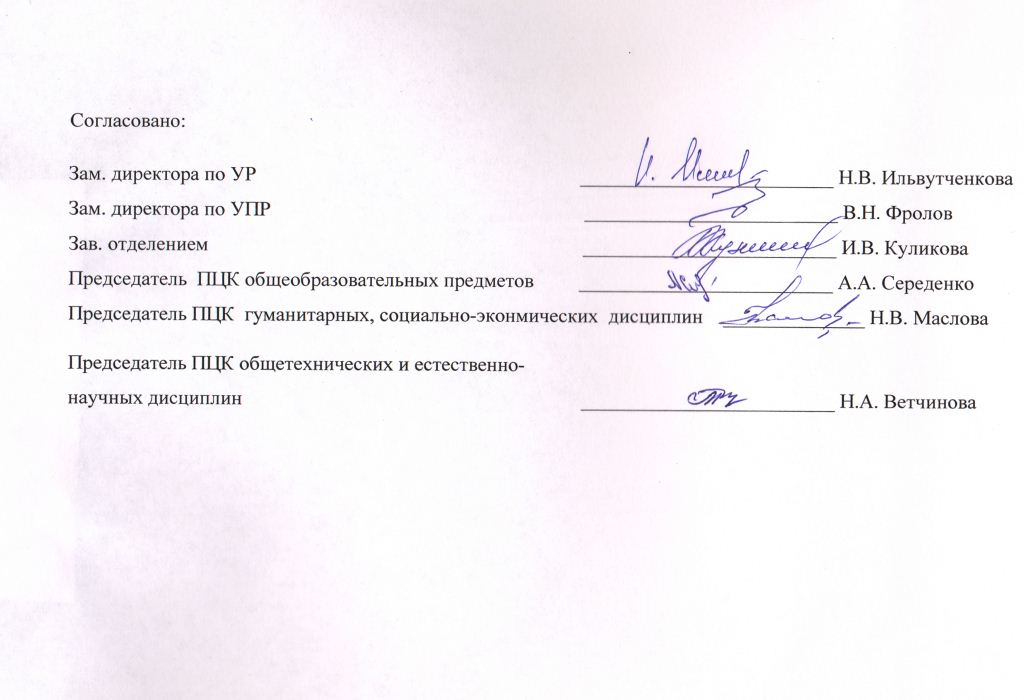 КУРССентябрьСентябрьСентябрьСентябрьОктябрьОктябрьОктябрьОктябрьНоябрьНоябрьНоябрьНоябрьДекабрьДекабрьДекабрьДекабрьДекабрьЯнварьЯнварьЯнварьЯнварьФевральФевральФевральФевральМартМартМартМартМартАпрельАпрельАпрельАпрельМайМайМайМайИюньИюньИюньИюньИюньИюльИюльИюльИюльАвгустАвгустАвгустАвгустАвгустКУРС02.09 – 08.0909.09 -15.0916.09 -22.0923.09 -29.0930.09 -6.1007.10 -13.1014.10 - 20.1021.10 -27.1028.10 -3.114.11 - 10.1111.11 -17.1118.11 - 24.1125.11 - 01.122.12 -08.1209.12 -15.1216.12- 22.1223.12 -29.1230.12 -05.016.01 -12.0113.01.-19.0127.01.-02.0203.02 -09.0210.02 -16.0217.02 -23.0224.02 -01.0302.03 - 08.0309.03 -15.0316.03-22.0323.03 -29.0330.03 -05.0406.04 -12.0413.04 - 19.0420.04 -26.0427.04 -03.0504.05 -10.0511.05 -17.0518.05-24.0525.05-31.0501.06 -07.0608.06 -14.0615.06 -21.0622.06 -28.0629.06 - 05.0706.07-12.0713.07-19.0720.07-26.0727.07 -02.0803.08-09.0810.08 -16.0817.08 -23.0824.08 -30.0831.08 -31.081ККККККККККК2ККПАПАПАВСКККККККК3ПППППАККПППППППППППППППППППППППППППППППППППППАГИАГИАЗОЗОЗОЗОЗОЗОЗОЗОЗО3ПППППАККПППППППППППППППППППППППППППППППППППАГИАГИАЗОЗОЗОЗОЗОЗОЗОЗОЗОТеоретическое обучениеПроизводственная практика(по профилю)Промежуточная аттестацияГосударственная итоговая аттестацияВоенные сборыПроизводственная практика(преддипломная)Учебная практикаКаникулыЗавершение обученияКурсыОбучение по дисциплинам и междисциплинарным курсамУчебная практикаПроизводственная практика Промежуточная аттестацияГосударственная итоговая аттестацияКаникулыВсегоI курс374--1152II курс317-3-1152III курс98,619,422243Всего7719,619,45224147                                  ИндексНаименование учебных циклов, предметов, дисциплин, профессиональных модулей, МДК, практикФормы   промежуточной аттестацииУчебная нагрузка обучающихся (час)Учебная нагрузка обучающихся (час)Учебная нагрузка обучающихся (час)Учебная нагрузка обучающихся (час)Учебная нагрузка обучающихся (час)Учебная нагрузка обучающихся (час)Учебная нагрузка обучающихся (час)Учебная нагрузка обучающихся (час)Учебная нагрузка обучающихся (час)Учебная нагрузка обучающихся (час)Распределение обязательной  аудиторной нагрузки по курсам и семестрам /триместра (час)Распределение обязательной  аудиторной нагрузки по курсам и семестрам /триместра (час)Распределение обязательной  аудиторной нагрузки по курсам и семестрам /триместра (час)Распределение обязательной  аудиторной нагрузки по курсам и семестрам /триместра (час)Распределение обязательной  аудиторной нагрузки по курсам и семестрам /триместра (час)Распределение обязательной  аудиторной нагрузки по курсам и семестрам /триместра (час)                                  ИндексНаименование учебных циклов, предметов, дисциплин, профессиональных модулей, МДК, практикФормы   промежуточной аттестациимаксимальная самостоятельная учебная работа самостоятельная учебная работа самостоятельная учебная работа в. ч. индивид.  проект в. ч. индивид.  проект Обязательная аудиторная Обязательная аудиторная Обязательная аудиторная Обязательная аудиторная 1 курс1 курсII курс II курс III курсIII курс                                  ИндексНаименование учебных циклов, предметов, дисциплин, профессиональных модулей, МДК, практикФормы   промежуточной аттестациимаксимальная самостоятельная учебная работа самостоятельная учебная работа самостоятельная учебная работа в. ч. индивид.  проект в. ч. индивид.  проект Обязательная аудиторная Обязательная аудиторная Обязательная аудиторная Обязательная аудиторная 1сем.2 сем.3 сем.4 сем.5 сем.6сем.                                  ИндексНаименование учебных циклов, предметов, дисциплин, профессиональных модулей, МДК, практикФормы   промежуточной аттестациимаксимальная самостоятельная учебная работа самостоятельная учебная работа самостоятельная учебная работа в. ч. индивид.  проект в. ч. индивид.  проект всего занятийЛекций,Уроков    Лаб. и практич.занятий Лаб. и практич.занятий1сем.2 сем.3 сем.4 сем.5 сем.6сем.                                  ИндексНаименование учебных циклов, предметов, дисциплин, профессиональных модулей, МДК, практикФормы   промежуточной аттестациимаксимальная самостоятельная учебная работа самостоятельная учебная работа самостоятельная учебная работа в. ч. индивид.  проект в. ч. индивид.  проект всего занятийЛекций,Уроков    Лаб. и практич.занятий Лаб. и практич.занятий17нед.24 нед.17нед.21 нед.16 нед.2 1нед.                                  ИндексНаименование учебных циклов, предметов, дисциплин, профессиональных модулей, МДК, практикФормы   промежуточной аттестациимаксимальная самостоятельная учебная работа самостоятельная учебная работа самостоятельная учебная работа в. ч. индивид.  проект в. ч. индивид.  проект всего занятийЛекций,Уроков    Лаб. и практич.занятий Лаб. и практич.занятий1234555667899101112131415О.00Общеобразовательный учебный цикл0/8/530781026102610265050205296210901090522498416616Общие 0/5/3212470870870820201416612804804370330298418ОУП.01Русский язык -,-,-,Э249838383101016680868634241890ОУП.02Литература-,-,-, ДЗ327109109109218154646434725062ОУП.03Иностранный язык-,-,-,ДЗ339113113113226022622660485068ОУП.04 уМатематика -,-,-,Э41413813813827613813813868726868ОУП.05История-,-,ДЗ,Э 3751251251251010250176747468306884 ОУП.06Физическая культураЗ,З,З,ДЗ2588686861721016216234484446ОУП.07 Основы безопасности жизнедеятельностиДЗ1083636367236363672ОУП.08АстрономияДЗ541818183618181836По выбору из обязательных предметных областей0/2/1729243243243303048624424224211813096142ОУП.09уИнформатикаДЗ240808080101016080808034243468ОУП.10уФизика-,-,-,Э372124124124101024812412412458803674ОУП.11Родная литература-,-,-,ДЗ117393939101078403838262626Дополнительные0/1/1225757575150106444434382256ОУП.12Человек и общество-,-,ДЗ,Э225757575150106444434382256Индивидуальный проектЗ50*50*50*ОП.00 Общепрофессиональный  цикл0/6/035610410410425211413813890162ОП.01Электротехника -ДЗ58161616422022222022                                  ИндексНаименование учебных циклов, предметов, дисциплин, профессиональных модулей, МДК, практикФормы   промежуточной аттестацииУчебная нагрузка обучающихся (час)Учебная нагрузка обучающихся (час)Учебная нагрузка обучающихся (час)Учебная нагрузка обучающихся (час)Учебная нагрузка обучающихся (час)Учебная нагрузка обучающихся (час)Учебная нагрузка обучающихся (час)Учебная нагрузка обучающихся (час)Учебная нагрузка обучающихся (час)Распределение обязательной  аудиторной нагрузки по курсам и семестрам /триместра (час)Распределение обязательной  аудиторной нагрузки по курсам и семестрам /триместра (час)Распределение обязательной  аудиторной нагрузки по курсам и семестрам /триместра (час)Распределение обязательной  аудиторной нагрузки по курсам и семестрам /триместра (час)Распределение обязательной  аудиторной нагрузки по курсам и семестрам /триместра (час)Распределение обязательной  аудиторной нагрузки по курсам и семестрам /триместра (час)Распределение обязательной  аудиторной нагрузки по курсам и семестрам /триместра (час)                                  ИндексНаименование учебных циклов, предметов, дисциплин, профессиональных модулей, МДК, практикФормы   промежуточной аттестациимаксимальная максимальная самостоятельная учебная работа консультацииконсультацииконсультацииОбязательная аудиторная Обязательная аудиторная Обязательная аудиторная 1 курс1 курс1 курсII курс II курс III курсIII курс                                  ИндексНаименование учебных циклов, предметов, дисциплин, профессиональных модулей, МДК, практикФормы   промежуточной аттестациимаксимальная максимальная самостоятельная учебная работа консультацииконсультацииконсультацииОбязательная аудиторная Обязательная аудиторная Обязательная аудиторная 1сем.1сем.2 сем.3 сем.4 сем.5 сем.6сем.                                  ИндексНаименование учебных циклов, предметов, дисциплин, профессиональных модулей, МДК, практикФормы   промежуточной аттестациимаксимальная максимальная самостоятельная учебная работа консультацииконсультацииконсультациивсего занятийЛекций,Уроков    Лаб. и практич.занятий1сем.1сем.2 сем.3 сем.4 сем.5 сем.6сем.                                  ИндексНаименование учебных циклов, предметов, дисциплин, профессиональных модулей, МДК, практикФормы   промежуточной аттестациимаксимальная максимальная самостоятельная учебная работа консультацииконсультацииконсультациивсего занятийЛекций,Уроков    Лаб. и практич.занятий17нед.17нед.24 нед.17нед.21 нед.16 нед.21 нед.                                  ИндексНаименование учебных циклов, предметов, дисциплин, профессиональных модулей, МДК, практикФормы   промежуточной аттестациимаксимальная максимальная самостоятельная учебная работа консультацииконсультацииконсультациивсего занятийЛекций,Уроков    Лаб. и практич.занятий12344566678910101112131415ОП.02Охрана трудаДЗ68681652262652ОП.03МатериаловедениеДЗ58581642202242ОП.04Безопасность жизнедеятельностиДЗ48481632161632ОП.05Техническая механика-,ДЗ626220422022282814ОП.06ЧерчениеДЗ6262204212304242П.00Профессиональный цикл0/10/621272127255187226022200204196140576756ПМ.00Профессиональные модули0/10/6ПМ.01Техническое обслуживание и ремонт автотранспорта-,-,-,-,ЭК1278127890118890900020419670106612МДК.01.01Слесарное дело и технические измеренияДЗ90903060303060МДК.01.02Устройство техническое обслуживание и ремонт автомобилейДЗ,-,Э180180601206060523434УП.01Учебная практикаДЗ-,ДЗ3963963961441443672ПП.01Производственная практикаДЗ612612612612 ПМ.02Транспортировка грузов и перевозка пассажировЭК329329552748624146128МДК.02.01Теоретическая подготовка водителей автомобилей категорий «В» и «С»ДЗ1651655511086243872УП.02.01Учебная практикаДЗ36363636УП.02.02Учебная практика вождение автомобиляДЗ,ДЗ72/5672/561287256ПМ.03Заправка транспортных средств горючими и смазочными материалами-,ЭК4404407037070687028416МДК.03.01Оборудование и эксплуатация заправочных станцийДЗ1061063670363470                                  ИндексНаименование учебных циклов, предметов, дисциплин, профессиональных модулей, МДК, практикФормы   промежуточной аттестацииУчебная нагрузка обучающихся (час)Учебная нагрузка обучающихся (час)Учебная нагрузка обучающихся (час)Учебная нагрузка обучающихся (час)Учебная нагрузка обучающихся (час)Учебная нагрузка обучающихся (час)Учебная нагрузка обучающихся (час)Учебная нагрузка обучающихся (час)Учебная нагрузка обучающихся (час)Распределение обязательной  аудиторной нагрузки по курсам и семестрам /триместра (час)Распределение обязательной  аудиторной нагрузки по курсам и семестрам /триместра (час)Распределение обязательной  аудиторной нагрузки по курсам и семестрам /триместра (час)Распределение обязательной  аудиторной нагрузки по курсам и семестрам /триместра (час)Распределение обязательной  аудиторной нагрузки по курсам и семестрам /триместра (час)Распределение обязательной  аудиторной нагрузки по курсам и семестрам /триместра (час)Распределение обязательной  аудиторной нагрузки по курсам и семестрам /триместра (час)                                  ИндексНаименование учебных циклов, предметов, дисциплин, профессиональных модулей, МДК, практикФормы   промежуточной аттестациимаксимальная максимальная самостоятельная учебная работа самостоятельная учебная работа самостоятельная учебная работа консультацииОбязательная аудиторная Обязательная аудиторная Обязательная аудиторная 1 курс1 курс1 курсII курс II курс III курсIII курс                                  ИндексНаименование учебных циклов, предметов, дисциплин, профессиональных модулей, МДК, практикФормы   промежуточной аттестациимаксимальная максимальная самостоятельная учебная работа самостоятельная учебная работа самостоятельная учебная работа консультацииОбязательная аудиторная Обязательная аудиторная Обязательная аудиторная 1сем.1сем.2 сем.3 сем.4 сем.5 сем.6сем.                                  ИндексНаименование учебных циклов, предметов, дисциплин, профессиональных модулей, МДК, практикФормы   промежуточной аттестациимаксимальная максимальная самостоятельная учебная работа самостоятельная учебная работа самостоятельная учебная работа консультациивсего занятийЛекций,Уроков    Лаб. и практич.занятий1сем.1сем.2 сем.3 сем.4 сем.5 сем.6сем.                                  ИндексНаименование учебных циклов, предметов, дисциплин, профессиональных модулей, МДК, практикФормы   промежуточной аттестациимаксимальная максимальная самостоятельная учебная работа самостоятельная учебная работа самостоятельная учебная работа консультациивсего занятийЛекций,Уроков    Лаб. и практич.занятий17нед.17нед.24 нед.17нед.21 нед.16 нед.21 нед.                                  ИндексНаименование учебных циклов, предметов, дисциплин, профессиональных модулей, МДК, практикФормы   промежуточной аттестациимаксимальная максимальная самостоятельная учебная работа самостоятельная учебная работа самостоятельная учебная работа консультациивсего занятийЛекций,Уроков    Лаб. и практич.занятий12344555678910101112131415МДК.03.02Организация транспортировки, приема, хранения и отпуска нефтепродуктовЭ10210234343468343468УП.03Учебная практикаДЗ144144144144ПП.03Производственная практикаДЗ8888887216ФК.00Физическая культураДЗ8080404040404040Всего:556155611385138513854176612612864612756576756Всего часов теоретического обученияВсего часов теоретического обучения277261261272046871825272Практика Практика 140414414438322684В том числеВ том числеОбязательная часть учебных циклов ППКРС и раздел Физическая культураОбязательная часть учебных циклов ППКРС и раздел Физическая культура864864288288288576ОП.00Общепрофессиональный цикл232232646464168П.00Профессиональный цикл632632224224224408УП.00Учебная практика140414041404144144108324684ПП.00Производственная практика140414041404144144108324684Вариативная часть учебных циклов и разделов ППКРСВариативная часть учебных циклов и разделов ППКРС216216727272144ОП.00Общепрофессиональный цикл12412440404084П.00Профессиональный цикл929232323260УП.00Учебная практика000000ПП.00Производственная практика000000Итого по обязательной части ППКРС, включая раздел «Физическая культура» и  вариативной части  ППКРСИтого по обязательной части ППКРС, включая раздел «Физическая культура» и  вариативной части  ППКРС10801080360360360720                                  ИндексНаименование учебных циклов, предметов, дисциплин, профессиональных модулей, МДК, практикФормы   промежуточной аттестацииУчебная нагрузка обучающихся (час)Учебная нагрузка обучающихся (час)Учебная нагрузка обучающихся (час)Учебная нагрузка обучающихся (час)Учебная нагрузка обучающихся (час)Учебная нагрузка обучающихся (час)Распределение обязательной  аудиторной нагрузки по курсам и семестрам /триместра (час)Распределение обязательной  аудиторной нагрузки по курсам и семестрам /триместра (час)Распределение обязательной  аудиторной нагрузки по курсам и семестрам /триместра (час)Распределение обязательной  аудиторной нагрузки по курсам и семестрам /триместра (час)Распределение обязательной  аудиторной нагрузки по курсам и семестрам /триместра (час)Распределение обязательной  аудиторной нагрузки по курсам и семестрам /триместра (час)                                  ИндексНаименование учебных циклов, предметов, дисциплин, профессиональных модулей, МДК, практикФормы   промежуточной аттестациимаксимальная самостоятельная учебная работа консультацииОбязательная аудиторная Обязательная аудиторная Обязательная аудиторная 1 курс1 курсII курс II курс III курсIII курс                                  ИндексНаименование учебных циклов, предметов, дисциплин, профессиональных модулей, МДК, практикФормы   промежуточной аттестациимаксимальная самостоятельная учебная работа консультацииОбязательная аудиторная Обязательная аудиторная Обязательная аудиторная 1сем.2 сем.3 сем.4 сем.5 сем.6сем.                                  ИндексНаименование учебных циклов, предметов, дисциплин, профессиональных модулей, МДК, практикФормы   промежуточной аттестациимаксимальная самостоятельная учебная работа консультациивсего занятийЛекций,Уроков    Лаб. и практич.занятий1сем.2 сем.3 сем.4 сем.5 сем.6сем.                                  ИндексНаименование учебных циклов, предметов, дисциплин, профессиональных модулей, МДК, практикФормы   промежуточной аттестациимаксимальная самостоятельная учебная работа консультациивсего занятийЛекций,Уроков    Лаб. и практич.занятий17нед.24 нед.17нед.21 нед.16 нед.21 нед.                                  ИндексНаименование учебных циклов, предметов, дисциплин, профессиональных модулей, МДК, практикФормы   промежуточной аттестациимаксимальная самостоятельная учебная работа консультациивсего занятийЛекций,Уроков    Лаб. и практич.занятий123456789101112131415ПА.00Промежуточная аттестация5 нед.3 нед.1 нед.1 недГИА.00Государственная (итоговая) аттестация2 нед.2 недКонсультации 4 часа на одного обучающегося на каждый год обученияГосударственная (итоговая) аттестация: Выпускная квалификационная работа  с 15 июня по 26 июня (2 нед.)Консультации 4 часа на одного обучающегося на каждый год обученияГосударственная (итоговая) аттестация: Выпускная квалификационная работа  с 15 июня по 26 июня (2 нед.)Консультации 4 часа на одного обучающегося на каждый год обученияГосударственная (итоговая) аттестация: Выпускная квалификационная работа  с 15 июня по 26 июня (2 нед.)Консультации 4 часа на одного обучающегося на каждый год обученияГосударственная (итоговая) аттестация: Выпускная квалификационная работа  с 15 июня по 26 июня (2 нед.)Консультации 4 часа на одного обучающегося на каждый год обученияГосударственная (итоговая) аттестация: Выпускная квалификационная работа  с 15 июня по 26 июня (2 нед.)Всегодисциплин и МДК6127204686483240Консультации 4 часа на одного обучающегося на каждый год обученияГосударственная (итоговая) аттестация: Выпускная квалификационная работа  с 15 июня по 26 июня (2 нед.)Консультации 4 часа на одного обучающегося на каждый год обученияГосударственная (итоговая) аттестация: Выпускная квалификационная работа  с 15 июня по 26 июня (2 нед.)Консультации 4 часа на одного обучающегося на каждый год обученияГосударственная (итоговая) аттестация: Выпускная квалификационная работа  с 15 июня по 26 июня (2 нед.)Консультации 4 часа на одного обучающегося на каждый год обученияГосударственная (итоговая) аттестация: Выпускная квалификационная работа  с 15 июня по 26 июня (2 нед.)Консультации 4 часа на одного обучающегося на каждый год обученияГосударственная (итоговая) аттестация: Выпускная квалификационная работа  с 15 июня по 26 июня (2 нед.)Всегоучебной практики014414410825256Консультации 4 часа на одного обучающегося на каждый год обученияГосударственная (итоговая) аттестация: Выпускная квалификационная работа  с 15 июня по 26 июня (2 нед.)Консультации 4 часа на одного обучающегося на каждый год обученияГосударственная (итоговая) аттестация: Выпускная квалификационная работа  с 15 июня по 26 июня (2 нед.)Консультации 4 часа на одного обучающегося на каждый год обученияГосударственная (итоговая) аттестация: Выпускная квалификационная работа  с 15 июня по 26 июня (2 нед.)Консультации 4 часа на одного обучающегося на каждый год обученияГосударственная (итоговая) аттестация: Выпускная квалификационная работа  с 15 июня по 26 июня (2 нед.)Консультации 4 часа на одного обучающегося на каждый год обученияГосударственная (итоговая) аттестация: Выпускная квалификационная работа  с 15 июня по 26 июня (2 нед.)Всегопроизводств.практики000072628Консультации 4 часа на одного обучающегося на каждый год обученияГосударственная (итоговая) аттестация: Выпускная квалификационная работа  с 15 июня по 26 июня (2 нед.)Консультации 4 часа на одного обучающегося на каждый год обученияГосударственная (итоговая) аттестация: Выпускная квалификационная работа  с 15 июня по 26 июня (2 нед.)Консультации 4 часа на одного обучающегося на каждый год обученияГосударственная (итоговая) аттестация: Выпускная квалификационная работа  с 15 июня по 26 июня (2 нед.)Консультации 4 часа на одного обучающегося на каждый год обученияГосударственная (итоговая) аттестация: Выпускная квалификационная работа  с 15 июня по 26 июня (2 нед.)Консультации 4 часа на одного обучающегося на каждый год обученияГосударственная (итоговая) аттестация: Выпускная квалификационная работа  с 15 июня по 26 июня (2 нед.)Всегоэкзаменов000524Консультации 4 часа на одного обучающегося на каждый год обученияГосударственная (итоговая) аттестация: Выпускная квалификационная работа  с 15 июня по 26 июня (2 нед.)Консультации 4 часа на одного обучающегося на каждый год обученияГосударственная (итоговая) аттестация: Выпускная квалификационная работа  с 15 июня по 26 июня (2 нед.)Консультации 4 часа на одного обучающегося на каждый год обученияГосударственная (итоговая) аттестация: Выпускная квалификационная работа  с 15 июня по 26 июня (2 нед.)Консультации 4 часа на одного обучающегося на каждый год обученияГосударственная (итоговая) аттестация: Выпускная квалификационная работа  с 15 июня по 26 июня (2 нед.)Консультации 4 часа на одного обучающегося на каждый год обученияГосударственная (итоговая) аттестация: Выпускная квалификационная работа  с 15 июня по 26 июня (2 нед.)Всегодифф.зачетов283532Консультации 4 часа на одного обучающегося на каждый год обученияГосударственная (итоговая) аттестация: Выпускная квалификационная работа  с 15 июня по 26 июня (2 нед.)Консультации 4 часа на одного обучающегося на каждый год обученияГосударственная (итоговая) аттестация: Выпускная квалификационная работа  с 15 июня по 26 июня (2 нед.)Консультации 4 часа на одного обучающегося на каждый год обученияГосударственная (итоговая) аттестация: Выпускная квалификационная работа  с 15 июня по 26 июня (2 нед.)Консультации 4 часа на одного обучающегося на каждый год обученияГосударственная (итоговая) аттестация: Выпускная квалификационная работа  с 15 июня по 26 июня (2 нед.)Консультации 4 часа на одного обучающегося на каждый год обученияГосударственная (итоговая) аттестация: Выпускная квалификационная работа  с 15 июня по 26 июня (2 нед.)Всегозачетов000000№№НаименованиеКабинетыЭлектротехникиОхраны трудаБезопасности жизнедеятельностиУстройства   автомобилейЛаборатории1.1. Материаловедения2.2. Технических измерений3.3. Электрооборудования автомобилей4.4. Технического обслуживания  и ремонта автомобилей5.5. Технического оборудования заправочных станций и технологии отпуска горюче-смазочных материаловМастерские1.1.Слесарная 2.2.Электромонтажная Тренажёры, тренажёрные комплексы:Тренажёры, тренажёрные комплексы:Тренажёры, тренажёрные комплексы:1.  Тренажеры по вождению автомобиля  Тренажеры по вождению автомобиляСпортивный комплекс1.1.Спортивный 2.2.Открытый стадион широкого профиля с элементами полосы препятствий3.3.Стрелковый тир (в любой модификации, включая электронный) или место для стрельбыЗалы1.1.Библиотека, читальный зал с выходом в сеть Интернет2.2.Актовый зал№ п/пДисциплины и профессиональные модулиФГОСВариативнаячасть 144часаВсегоОП.00Общепрофессиональный  учебный цикл16884252ОП.01Электротехника42042ОП.02Охрана труда52552ОП.03Материаловедение42042ОП.04Безопасность жизнедеятельности 32032ОП.05Техническая механика04242ОП.06Черчение04242П.00Профессиональный учебный цикл36860428ПМ.01Техническое обслуживание и ремонт автотранспорта12060180МДК.01.01Слесарное дело и технические измерения421860МДК.01.02Устройство, техническое обслуживание и ремонт автомобилей7842120ПМ.02Транспортировка грузов и перевозка пассажиров 1100110МДК.02.01Теоретическая подготовка водителей автомобилей категорий «В» и «С»1100110ПМ.03Заправка транспортных средств  горючими и смазочными материалами1380138МДК.03.01Оборудование и эксплуатация заправочных станций70070МДК.03.02Организация транспортировки, приёма, хранения и отпуска нефтепродуктов68068Всего563144600